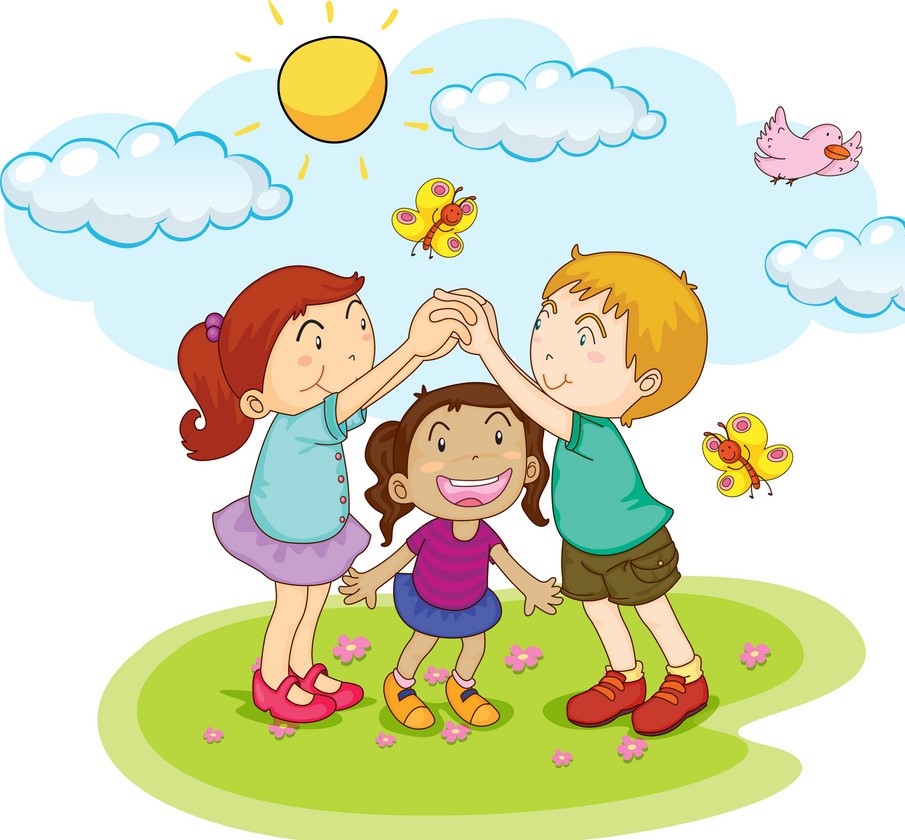 ВРЗ ОСНОВА НА ОПЕРАТИВЕН ПЛАН ЗА АКТИВНОСТИ ВО УСТАНОВИТЕ ЗА ЗГРИЖУВАЊЕ И ВОСПИТАНИЕ НА ДЕЦА ПО УКИНУВАЊЕ НА ВОНРЕДНАТА СОСТОЈБА ДОНЕСЕН ОД СТРАНА НА ВЛАДА НА Р.С. МАКЕДОНИЈАП Р О Т О К О ЛЗА РАБОТА НА ЛИЦА ЗАДОЛЖЕНИ ЗА МЕРЕЊЕ ТЕМПЕРАТУРАСекој вработен да носи задолжително лична заштитна опрема (маска, визир и ракавици) кога е на работното место; При влегување на вработените во установата задолжително да се измери температура со безконтактен термометар и да се запишат добиените резултати во претходно изготвена табела;По завршување на мерењето термометарот да се дезинфицира и да се спакува во кутија до следно користење; Забрането користење на мобилен телефон за време на работа.При доаѓање на работно место во објектот вработениот е должен да го стави на нечујно својот мобилен телефон и да го остави во својата чанта. Доколку е потребно истиот може да го користи само за време на пауза;Секој вработен има обврска да го следи сопственото здравје и при било какви симптоми на болест да го извести одговорниот воспитувач и директорот и ако во тојмомент е на работното место веднаш да го напушти;Да се одржува физичка дистанца на работното место и вон него;Забрането е собирање и меѓусебни контакти на вработените во заеднички простории, а за време на пауза да се почитува пропишаната физичка дистанца и да се избегнува контакт со лица од други воспитни групи;При прием на децата задолжително мерење на температура со безконтактен термометар и добиените резултати да се запишат во претходно изготвена табела; Доколку при прием детето има повишена телесна температура да се не се прима; Мерење на температура на децата, освен при прием, да се врши дополнително уште два пати во текот на денот (после ручек и при испраќање) и резултатите да се запишатво претходно изготвена табела; Во случај на здравствени промени кај згрижените деца, да се превземе следново:-во случај на промена во здравствената состојба (зголемена температура)детето да се изолира во просторијата за изолација и веднаш да се известиродителот/старателот, медицинската сестра, одговорниот воспитувач и директорот.- Се препорачува мерењето на температурата да биде со безконтактен термометар, доколку температурата на телото се мери со обичен термометар, потребна е дезинфекција на термометарот како и миење или дезинфекција на рацете;- Да се провери здравјето на другите деца во групата и да се изолираат сите сомнителни случаи; Во случај на потврда на инфекција со COVID - 19, да не се користи местото каде што престојувалo лицето, да се извести одговорен воспитувач и директор кој ќе ја извести надлежната епидемиолошка служба во ЦЈЗ која ќе даде понатамошни насоки за функционирање на установата; Да се практикува често миење на рацете со вода и сапун;Секојдневно да се проверуваат и дополнуваат дозерите со дезинфекциони средства;Вработените се должни при првиот прием на детето од родителот/старател, да побараат:- Пополнета Изјава изготвена од Установата, за потребите на истата;- Лекарска потврда од матичен лекар за здравствената состојба на детето;- Потврда/и од самохран родител/старател или од двата родители/старатели, дека работните задачи задолжително мора/ат да ги извршува/ат на работното место, без можност за работа од дома Доколку родителите ги немаат потребните документи детето да не се прима.                                                                                ОЈУДГ,,Весели Цветови,, Делчево